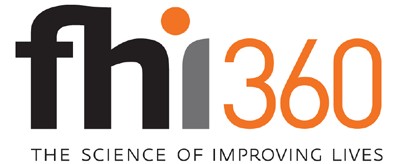 REQUEST FOR QUOTATIONЗАПРОС КОММЕРЧЕСКОГО ПРЕДЛОЖЕНИЯThe Branch Office of «Family Health International» in KyrgyzstanФилиал «Фэмили Хэлс Интернешнл» в Кыргызстане«Meeting Targets and Maintaining Epidemic Control (EpiC) ProjectПроект «Достижение целей и продолжение мер по контролю эпидемии (EpiC)»Address: 125/1, 6-th floor, Toktogul street, BishkekАдрес: г.Бишкек, ул.Токтогула, 125/1, 6-й этажE-mail: Procurement_EpiC.KG@fhi360.orgЭлектронный адрес: Procurement_EpiC.KG@fhi360.orgBackgroundFHI 360 is a nonprofit human development organization dedicated to improving lives in lasting ways by advancing integrated, locally driven solutions. FHI 360 serves more than 60 countries, all 50 U.S. states and all U.S. territories.О компанииFHI 360 — это некоммерческая организация по человеческому развитию, целью которой является постоянное улучшение жизни путем разработки интегрированных локальных решений. FHI 360 осуществляет свою деятельность в более 60 странах мира, во всех 50 штатах и территориях США.Purpose: Provision of brokerage services for customs clearance of goods and its delivery to the destination point for the office in BishkekНазначение: Предоставление брокерских услуг таможенного оформления грузов и их доставки до места назначения для офиса в г.БишкекRFQ No.: RFQ-119Номер запроса: RFQ-119Issue date: July 30, 2020Дата запроса: 30 июля 2020Response deadline & FormatResponse deadline: August 9, 2020; 18:00 PM (Bishkek time).Response format: Responses to this RFQ should be submitted by email to: Procurement_EpiC.KG@fhi360.org, please put in the Subject line: “EpiC KG RFQ-119_Brokerage services”.Quotes received after this date and time may not be accepted and shall be considered non- responsive.  FHI 360 will acknowledge receipt of your quotation by return email.Формат и сроки подачи: Крайний срок подачи: 9 августа 2020, 18:00 (по Бишкекскому времени) Формат подачи коммерческого предложения: Коммерческое предложение должно быть отправлено по электронной почте на адрес: Procurement_EpiC.KG@fhi360.org, укажите в строке темы “EpiC KG RFQ-119_Brokerage services” Предложения, полученные после этой даты и времени, не будут приниматься. FHI 360 подтвердит получение вашего предложения по электронной почте.Validity of quotation: 30 days after submissionСрок действия предложения: 30 дней со дня подачи заявкиPeriodicity: As per requestПериодичность: По запросуLanguage: The quotation shall be in Russian and/or in EnglishЯзык представления коммерческого предложения: Коммерческое предложение должно быть представлено на русском и/или английском языкахCurrency of quotation: KGSВалюта предложения: Кыргызский сомVAT and other taxes: Please include VAT and other taxes in quotationНДС и другие налоги: При подаче коммерческого предложения необходимо включить НДС и другие налогиRequirements to quotation: The quotation shall include the following information: Company profile; Copy of company’s or private entrepreneur’s registration certificate;Bank requisites. Требования к коммерческому предложению: Коммерческое предложение должно включать следующую информацию: - Сведения (общая информация о компании);- Копия свидетельства о регистрации компании или частного предпринимателя;- Банковские реквизиты. Evaluation: Evaluation of offers will be based on the full list of service items, technical specifications requested below and the lowest price.Оценка: Оценка коммерческих предложений будет основываться на основе  полного списка наименования услуг, технических требований  запрашиваемых ниже и самой низкой цене.Contract Mechanism: The EpiC Project expects to award a Master Services Agreement to the responsive vendor whose quote best meets the evaluation criteria described herein.Заключение контракта: Проект EpiC заключит Рамочный Договор с поставщиком, чье предложение соответствует описанным здесь требованиям.Terms of Reference:FHI360 is inviting qualified companies and private entrepreneurs to submit quotations to supply FHI 360 Bishkek office with provision of brokerage services for customs clearance of goods and their delivery to the destination point in Bishkek city or within the Kyrgyz Republic. Interested vendors should provide prices for the services as per the Table below. The services must meet the specified minimum characteristics. Технические спецификации: FHI 360 приглашает компании и частных предпринимателей, имеющих соответствующую квалификацию, представить коммерческое предложение на предоставление брокерских услуг таможенного оформления грузов и доставки грузов до места назначения в г.Бишкек или на территории Кыргызской Республики.Заинтересованные поставщики должны представить цены на услуги в соответствии с нижеприведенной Таблицей. Услуги должны соответствовать указанным минимальным характеристикам.№Customs clearance, storage and transportation of goods№Таможенное оформление, хранение и перевозка грузовExpress cargo handling at customs terminals within BishkekОбработка экспресс-груза на таможенных терминалах в пределах г. БишкекDelivery of express cargo to the doorДоставка экспресс-груза до дверейInforming about the arrival of express cargoИнформирование о поступлении экспресс-груза Sending shipping documents and customs forms by fax and e-mailОтправка грузосопроводительных документов и таможенных бланков по факсу и электронной почтеConsulting services on customs clearance of goodsКонсультационные услуги по вопросам таможенного оформления грузов Delivery of express cargo by courier "to the door"Доставка экспресс-груза курьером «до двери»Cargo trackingОтслеживание грузов Preparation of a full package of documents and organization of customs clearanceПодготовка полного пакета документов и организация таможенного оформленияFilling in the customs declaration (CCD) in the form of TD (1st sheet)Заполнение таможенной декларации (ГТД) по форме ТД (1-й лист)Completing an additional sheet (TD2)Заполнение дополнительного листа (ТД2)Filling in a customs value declaration (DTS) for goods worth over USD 10,000Заполнение декларации таможенной стоимости (ДТС) на товары стоимостью свыше 10.000 долларов СШАInclusion of each additional documentВключение каждого дополнительного документа Filling out each document (inventory, application)Заполнение каждого документа (опись, заявление)Classification of goods by HS codes (for each item of goods)Классификация товаров по кодам ТНВЭД (за каждое наименование товаров)Organization of customs clearance of regimes other than export and release for free circulationОрганизация таможенного оформления режимов, отличных от экспорта и выпуска в свободное обращениеPreliminary declaration of goodsПредварительное декларирование грузов Registration of letters of foreign trade participants in the customs authorities of the Kyrgyz RepublicРегистрация писем участников ВЭД в таможенных органах КРRemoval of the obligation to the customs authorities to provide missing documents and information (certificates, declarations, letters, licenses), subject to their independent receiptСнятие обязательства перед таможенными органами по предоставлению недостающих документов и сведений (сертификаты, декларации, письма, лицензии), при условии их самостоятельного полученияObtaining an additional documentПолучение дополнительного документаRegistration of the control folder of participants in foreign economic activityРегистрация контрольной папки участников ВЭДGetting conditional releaseПолучение условного выпуска Receipt of confirmation of receipt of funds to the settlement account of the customsПолучение подтверждения поступления денежных средств на расчетный счет таможниExtension of the deadline for filing a GTD BN-BRПродление сроков подачи гтд BN-BRRegistration of letters of foreign trade participants in the CustomsРегистрация писем участников ВЭД в ТаможнеTranslation of shipping documents (per one sheet)Перевод грузосопроводительной документации (за один лист)Provision of copies of archival documents (including air waybills, customs declarations, invoices, etc.) no longer than 3 months old.Предоставление копий архивных документов (в т.ч. авианакладные, ГТД, инвойсы и т.д.) сроком давности не более 3 мес.Provision of copies of archival documents (including air waybills, CCD, invoices, etc.) more than 3 months old.Предоставление копий архивных документов (в т.ч. авианакладные, ГТД, инвойсы и т.д.) сроком давности более 3 мес.Delivery of goods to / from customs terminals within Bishkek and to other regions of the Kyrgyz RepublicДоставка грузов до/из таможенных терминалов в пределах г. Бишкек и до других областей Кыргызской Республики:Up to 100 kgДо 100 кгUp to 500 kgДо 500 кгUp to 1000 kgДо 1000 кгOver 1000 kgСвыше 1000 кгUnloading work (1 loader / 1 hour)Разгрузочные работы (1 грузчик / 1 час)Storage of goodsХранение товаровTARIFFS FOR OBTAINING ADDITIONAL PERMITSTARIFFS FOR OBTAINING ADDITIONAL PERMITSТАРИФЫ НА ПОЛУЧЕНИЕ ДОПОЛНИТЕЛЬНЫХ РАЗРЕШЕНИЙТАРИФЫ НА ПОЛУЧЕНИЕ ДОПОЛНИТЕЛЬНЫХ РАЗРЕШЕНИЙ№Institution name№Наименование учрежденияDepartment of Pharmaceutical Provision and Medical Equipment under the Ministry of Health of the Kyrgyz RepublicДепартамент лекарственного обеспечения и медицинской техники при Министерстве здравоохранения КРDepartment of Disease Prevention and State Sanitary and Epidemiological Supervision of the Ministry of Healthcare of the Russian FederationДепартамент профилактики заболеваний и госсанэпиднадзора МЗКРState Communication Agency under the Government of the Kyrgyz RepublicГосударственное Агентство связи при Правительстве КРState Committee for National Security of the Kyrgyz RepublicГосударственный комитет национальной безопасности КРMinistry of Economy of the Kyrgyz RepublicМинистерство экономики КРREO GAIРЭО ГАИTechnical requirements: Технические требования:Provide a full package of registration documentsWork experience in the above area for at least 3 yearsAvailability of an insurance agreement in the area of ​​liability risks for damage to property of partners or violations of agreementsThe cost of the service (including all taxes and costs), fixed at the time of the conclusion of the contract and not subject to change in the direction of its increaseFlexible terms of payment for the services provided - 15-20 days after signing the Act of acceptance of services Service provision period: one year, with the possibility of contract extensionПредоставить полный пакет регистрационных документовОпыт работы в вышеуказанной сфере не менее 3 летНаличие страхового договора в области рисков ответственности за нанесение ущерба имуществу партнёров или нарушений соглашенийСтоимость услуги (с учетом всех налогов и затрат),  фиксированная на момент заключения договора и не подлежащая изменению в сторону ее увеличенияГибкие условия оплаты за предоставленные услуги — 15-20 дней после подписания Акта приемки услугПериод оказания услуг: один год, с возможностью продления договора